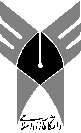 (فرم شماره یک)     	                   واحد نراق    	    حوزه معاونت پژوهشي       	        فرم در خواست تصویب موضوع:	    پایان نامه کارشناسی ارشد و دکترای حرفه ایعنوان تحقیق :كليد واژه ها :نام و نام خانوادگي:	شماره دانشجويي:رشته تحصيلي:	مقطع:استاد راهنما(پيشنهادي):استاد مشاور(پيشنهادي):آدرس دانشجو(با ذكر كد پستي):شماره تلفن جهت تماس ضروری:1-ضمناً اعلام می دارم که انتخاب این موضوع با هدف تدوین و استخراج یک مقاله معتبر(علمی-پژوهشی-isi) خواهد بود.2-هیچ تمایلی به ارائه مقاله ندارم.« بدیهی است که آخرین مهلت ارائه مدارک مربوط به پذیرش چاپ مقاله حداکثر تا سه ماه پس از تاریخ دفاع خواهد بود».	تاریخ و امضاء دانشجو:قسمت مربوط به اعلام نتیجه شورای تحصیلات تکمیلی:موضوع تصويب شد .                                         موضوع تصويب نشد.به دلیل مشاهده نواقص ، با تکمیل پروپزال مجدد لازم است پس از انجام اصلاحات مورد نظر گروه ،در جلسه بعدي مطرح گردد. تاريخ بررسي موضوع:         /         /          13                                     شماره جلسه:                                                                                                                                           امضاء دبير جلسه (مدير گروه)                                                                                                                                                                    تاريخ:تاريخ تحو يل به پژوهش:دانشگاه آزاد اسلامي- واحد	نراق	این قسمت توسط حوزه معاونت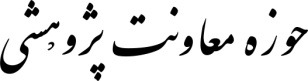 پژوهشی دانشگاه پر می شود.                                                                                               	شماره : 	تاریخ : 	پیوست : فرم طرح تحقیق                                  کارشناسی ارشد                                              دکترای حرفه ای      در خواست تصویب موضوع پايان نامه کارشناسی ارشد و دکترای حرفه ایعنوان تحقیق به فارسی : عنوان تحقیق به انگلیسی :1-اطلاعات مربوط به دانشجو      ۳-اطلاعات مربوط به استادان مشاور ۴-اطلاعات مربوط به پایان نامه ها ۵.بیان مسئله (تشریح ابعاد ، حدود مسئله ، معرفی دقیق مساله ، بیان جنبه های مجهول و مبهم و متغیر های مربوط به پرسش های تحقیق ، منظور تحقیق )۶-سوابق مربوط بیان مختصر سابقه تحقیقات انجام شده درباره موضوع و نتایج به دست آمده در داخل و خارج از کشور نظرهای علمی موجود درباره موضوع تحقیق )٧-فرضیه ها (هر فرضیه به صورت یک جمله خبری نوشته شود .)٨-اهداف تحقیق (شامل اهداف علمی 1،کاربردی2 و ضرورت های 3 خاص انجام تحقیق)٩-در صورت داشتن هدف کاربردی بیان نام بهره وران(اعم از موسسات آموزشی و اجرایی و غیره):۱۰-جنبه نوآوری و جدید بودن در تحقیق چیست ؟(این قسمت توسط استاد راهنما تکمیل شود.)۱۱-روش کار :۱۴.هزینه های تحقیق پایان نامه الف.منابع تامین بودجه پایان نامه و میزان هر یک(ریالی ، ارزی ، تجهیزاتی و غیره )ب.هزینه های پایان نامه ب۱.هزینه های پرسنلی (برای مواردی که در حوزه تخصص و مهارت و رشته دانشجو قرار ندارد .)ب۲.هزینه های موارد و وسایل (وسایلی که صرفا از محل اعتبار طرح تحقیق باید خریداری شوند.)ب۳ .هزینه های متفرقه جمع کل هزینه ها 15.تاییدات ب:نظریه کمیته تخصصی گروه درباره :۱-ارتباط داشتن موضوع با رشته تحصیلی دانشجو :ارتباط دارد              ارتباط فرعی دارد         ارتباط ندارد  ۲-جدید بودن موضوع :بلی                            در ایران بلی                       خیر ۳-اهداف بنیادی و کاربردی :قابل دسترسی است    قابل دسترسی نیست   مطلوب نیست  ۴-تعریف مسئله :رسا است      رسا نیست  ۵-فرضیات :درست تدوین شده است    درست تدوین نشده و ناقص است ۶-روش تحقیق دانشجو :مناسب است      مناسب نیست ٧-محتوا و چهار چوب طرح :از انسجام برخوردار است    از انسجام برخوردار نیست پ.تایید نهاییموضوع تحقیق پایان نامه خانم /آقای :دانشجوی مقطع :کارشناسی ارشد                      دکترای حرفه ای   رشته :تحت عنوان :در جلسه مورخ   /   /  13 کمیته تخصصی گروه مطرح شد و به اتفاق آرا    یا با تعداد     رای از      رای مورد تصویب اعضا قرار گرفت    نگرفت .مدیر گروه                                 تاریخ                   امضاءت.نظریه شورای پژوهشی دانشگاه :     موضوع و طرح تحقیق پایان نامه خانم /آقای .......................................................دانشجوی مقطع.........................................................................رشته...................................................... که به تصویب  کمیته  تخصصی  مربوط رسیده بود در جلسه مورخ....................................................... شورای پژوهشی دانشگاه مطرح شد و پس از بحث و  تبادل نظر  مورد تصویب اکثریت اعضا (تعداد........................................... نفر) قرار گرفت / نگرفت .توجه : این فرم بايد تايپ شده و با  مساعدت و هدایت استاد راهنما تکمیل شود .نام:                               نام خانوادگی:                                                 شماره دانشجویی: رشته تحصیلی:                               گرایش:                                              مقطع:دانشکده :                               دوره :                   تاریخ و سال ورود:نشانی پستی در شهرستان : تلفن :۲-اطلاعات مربوط به استاد راهنمانام :                     نام خانوادگی :                 شماره شناسنامه:           سال تولد:           محل تولد:              تخصص اصلی:                     تخصص جنبی:                        آخرین مدرک تحصیلی:دانشگاهی حوزوی ɋ     رتبه دانشگاهی :                    سمت :سنوات تدریس کارشناسی ارشد /دکترا : نحوه همکاری :   تمام وقت          مدعو  ɋ	نشانی :                                                                                           امضاء/تاريخ       تلفن : تعداد پایان نامه های کارشناسی ارشد راهنمایی شده :دانشگاه آزاد اسلامی :              سایر دانشگاهها :نام پایان نامه های کارشناسی ارشد راهنمایی شده در یک سال گذشته :دانشگاه آزاد اسلامی :سایر دانشگاهها :تعداد پایان نامه های کارشناسی ارشد در دست راهنمایی :دانشگاه آزاد اسلامی :                                                             سایر دانشگاهها :نام پایان نامه هابی کارشناسی ارشد در دست راهنمایی : دانشگاه آزاد اسلامی :سایر دانشگاهها : تعداد رساله های راهنمایی شده دکترا در یک سال گذشته : دانشگاه آزاد اسلامی :                                                             سایر دانشگاهها :نام رساله های راهنمایی شده دکترا : دانشگاه آزاد اسلامی :سایر دانشگاهها : تعداد رساله های دکترا در دست راهنمایی : دانشگاه آزاد اسلامی :                                                           سایر دانشگاهها :نام رساله های دکترا در دست راهنمایی : سایر دانشگاهها : نام :                                                             نام خانوادگی :                                         تخصص اصلی :رتبه دانشگاهی یا درجه تحصیلی :                                                  شغل :محل خدمت :تعداد پایان نامه ها و رساله های راهنمایی شده کارشناسی ارشد / دکترا :تعداد پایان نامه ها و رساله های در دست راهنمایی کارشناسی ارشد / دکترا :نام :                            نام خانوادگی :                            تخصص اصلی :رتبه دانشگاهی یا درجه تحصیلی :      شغل :         محل خدمت :تعداد پایان نامه ها و رساله های راهنمایی شده کارشناسی ارشد / دکترا :تعداد پایان نامه ها و رساله های در دست راهنمایی کارشناسی ارشد / دکترا :1.الف - عنوان پایان نامه :فارسی  ɋ                                                    غیر فارسی    ب-نوع کار تحقیقاتی :  بنیادی 1            نظری2             کاربردی3                 علمی4پ-تعداد واحد پایان نامه :4پرسش اصلی تحقیق (مساله تحقیق): ۱- تحقیق بنیادی : پژوهشی است که به کشف ماهیت اشیاء پدیده ها و روابط بین متغیر ها ، اصول و قوانین و ساخت یا آزمایش تئوری هاونظریه ها می پردازد و به توسعه مرزهای دانش رشته علمی کمک می نماید .۲- تحقیق نظری : نوعی پژوهش بنیادی است و از روش های استدلال و تحلیل عقلانی استفاده می کند و بر پایه مطالعات کتابخانه ای انجام می شود .۳- تحقیق کاربردی : پژوهشی است که با استفاده از نتایج تحقیقات بنیادی به منظور بهبود و به کمال رساندن رفتارها و روش ها ، ابزارها ، وسایل .۴- تحقیق علمی : پژوهشی است که با استفاده از نتایج بنیادی و با هدف رفع مسائل و مشکلات جوامع انسانی انجام می شود.1-2-3- الف.نوع روش تحقیق :ب.روش گردآوری اطلاعات (میدانی ، کتابخانه ای و غیره):پ.ابزار گردآوری اطلاعات (پرسشنامه ، مصاحبه ، آزمون،فیش،جدول،نمونه برداری،تجهیزات آزمایشگاهی و بانک های اطلاعاتی و شبکه های کامپیوتری و ماهواره ای و غیره ):ت.روش تجزیه و تحلیل اطلاعات :جمع آوری اطلاعاتتجزیه و تحلیل داده ها نتیجه گیری و نگارش پایان نامه تاریخ دفاع نهاییطول مدت اجرای تحقیق :   طول مدت اجرای تحقیق :   طول مدت اجرای تحقیق :   ۱۳.فهرست منابع و ماخذ (فارسی و غیر فارسی)مورد استفاده در پایان نامه به شرح زیر :کتاب : نام و نام خانوادگی ، نام ، سال نشر ، عنوان کتاب ، مترجم ، محل انتشار ، جلد .مقاله : نام خانوادگی ، نام ، عنوان مقاله ، عنوان نشریه ، سال ، دوره ، شماره ، صفحه .ردیفنام موسسهبودجه ریالیبودجه ارزیتجهیزات و تسهیلاتجمعنوع مسئولیت تعداد افرادکل ساعات کار برای طرححق الزحمه در ساعتجمعجمع هزینه های تخمینی به ریال جمع هزینه های تخمینی به ریال جمع هزینه های تخمینی به ریال جمع هزینه های تخمینی به ریال جمع هزینه های تخمینی به ریال نام ماده یا وسیلهمقدار مورد نیازمصرفی غیر مصرفیساخت داخل یا خارجشرکت سازندهقیمت واحدقیمت واحدقیمت کلقیمت کلنام ماده یا وسیلهمقدار مورد نیازمصرفی غیر مصرفیساخت داخل یا خارجشرکت سازندهریالیارزیریالیارزیجمع هزینه های مواد و وسایل به ریالجمع هزینه های مواد و وسایل به ریالجمع هزینه های مواد و وسایل به ریالجمع هزینه های مواد و وسایل به ریالجمع هزینه های مواد و وسایل به ریالجمع هزینه های مواد و وسایل به ریالجمع هزینه های مواد و وسایل به ریالردیفشرح هزینه هاریالیارزیمعادل ریالی بودجه ارزیکل هزینه به ریال۱هزینه تایپ۲هزینه تکثیر۳هزینه صحافی۴هزینه عکس و اسلاید۵هزینه طراحی، خطاطی،نقاشی،کارتوگرافی۶هزینه خدمات کامپیوتری ٧هزینه های دیگرجمع جمع ردیفنوع هزینهریالیارزیهزینه کل به ریال۱۲۳۴جمع کلجمع کلالف :نام و نام خانوادگی استاد راهنما :تاریخامضاءنام و نام خانوادگی استاد مشاور :تاریخامضاءنام و نام خانوادگی استاد مشاور:تاریخامضاءردیفنام و نام خانوادگیسمت و تخصصنوع رایامضاء۱۲۳۴۵ردیفنام و نام خانوادگینوع رای(موافق یا مخالف)امضاءتوضیحات۱۲۳۴۵۶٧٨نام و نام خانوادگی معاون پژوهشی واحدتاریخامضاءشماره ثبت در امور پژوهشی واحدتاریخ ثبت